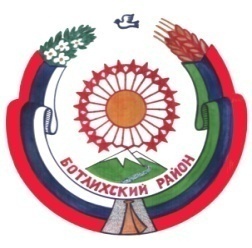 РЕСПУБЛИКА ДАГЕСТАНСОБРАНИЕ ДЕПУТАТОВ МУНИЦИПАЛЬНОГО РАЙОНА «БОТЛИХСКИЙ РАЙОН»С.15,  р.410.08.2017г.Решениепятнадцатой сессии Собрания депутатов муниципального района«Ботлихский район» от 10 августа 2017 годаО присвоении имени Героя России Нурахмаева Г. А. муниципальномуказенному общеобразовательному учреждению «Ансалтинскаясредняя общеобразовательная школа» муниципального района«Ботлихский район»       В целях увековечения памяти Нурахмаева Гаджимурада Асхабовича, присвоенного высокого звания Героя России (посмертно) за мужество и героизм, проявленные при исполнении гражданского долга по защите Родины, Указом Президента Российской Федерации от 26 августа 1999 г. № 1115, Собрание депутатов муниципального района «Ботлихский район» решило:         1. Присвоить имя Героя России Нурахмаева Гаджимурада Асхабовича муниципальному казенному общеобразовательному учреждению «Ансалтинская средняя общеобразовательная школа»  муниципального района «Ботлихский район» и впредь именовать его муниципальное казенное общеобразовательное учреждение «Ансалтинская средняя общеобразовательная школа имени Нурахмаева Гаджимурада Асхабовича» муниципального района «Ботлихский район».        2. Настоящее решение подлежит официальному опубликованию в районной газете «Дружба».          Председатель Собрания                                                  М.О. ОмаровРЕСПУБЛИКА ДАГЕСТАНСОБРАНИЕ ДЕПУТАТОВ МУНИЦИПАЛЬНОГО РАЙОНА «БОТЛИХСКИЙ РАЙОН»С.15,  р.510.08.2017г.Решениепятнадцатой сессии Собрания депутатов муниципального района«Ботлихский район» от 10 августа 2017 годаО присвоении имени Шамсудинова С.С. муниципальномуказенному общеобразовательному учреждению «Тлохскаясредняя общеобразовательная школа» муниципального района«Ботлихский район»       В целях увековечения памяти Шамсудинова Сиражудина Сиражудиновича внесшего большой вклад в развитие образования района, Собрание депутатов муниципального района «Ботлихский район» решило:        1. Присвоить имя Шамсудинова Сиражудина Сиражудиновича муниципальному казенному общеобразовательному учреждению «Тлохская средняя общеобразовательная школа»  муниципального района «Ботлихский район» и впредь именовать его муниципальное казенное общеобразовательное учреждение «Тлохская средняя общеобразовательная школа имени Шамсудинова Сиражудина Сиражудиновича»  муниципального района «Ботлихский район».        2. Настоящее решение подлежит официальному опубликованию в районной газете «Дружба».          Председатель Собрания                                                  М.О. Омаров